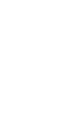 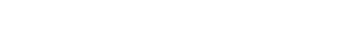 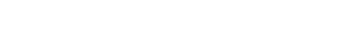 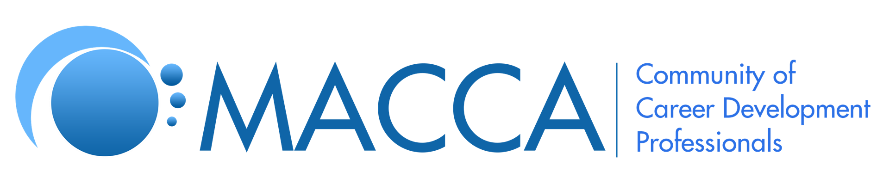 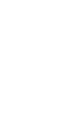 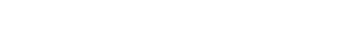 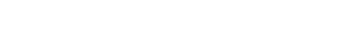 CONTACT INFORMATION	PRE- CONFERENCE - November 7   &  8 on Zoom                                                                                                                         	 KEYNOTE SPEAKER DAY 1 - November 9                                                                                                                              	 CONCURRENT SESSION 1                                                                                                                                                   		CONCURRENT SESSION 2	: CONCURRENT SESSION 3	 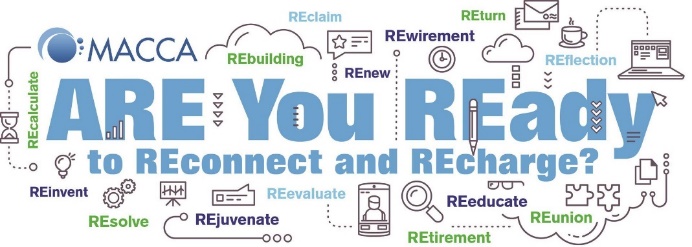 KEYNOTE SPEAKER DAY 2 – November 10	CONCURRENT SESSION 4		: CONCURRENT SESSION 5		 CLOSING KEYNOTE 	TOTAL POSSIBLE CONFERENCE CLOCK HOURS                                                                                          11.5   hours            	NameAddress 1EmailAddress 2NBCC#City/State/ZipPRESENTERTOPICHOURSATTENDEDPanel DiscussionDo you have a Book in You? Discussion with MACCA Authors0 Dr. Connie PritchardCareer Activities to Engage Clients (and help them learn!)1.25Marie ZimenoffThe Future of Career Services Work 0PRESENTERTOPICHOURSATTENDEDDr. Richard Feller What Color is Your Parachute & Beyond: 
    Creating Future Ready Clients1.25PRESENTERTOPICHOURSATTENDEDAnush HansenThe Work-Life Balance Card Sort: Prioritize Values1.25Jennifer WegmanHow to Build A Brand Online1.25Karen LitzingerRE-framing Career Beliefs for Peace of Mind and Success1.25PRESENTERTOPICHOURSATTENDEDKaren ChopraMoving Clients from Fantasy to Reality: Nine Lives Exercise1.5Dr. Ricard FellerWho You Are Matters1.5PRESENTERTOPICHOURSATTENDEDSuja JosephThe Workplace of the Future1.25Barry DavisManaging Transition in the Great REstart1.25Jim PeacockUsing Intentional Serendipity to Create Opportunities1.25PRESENTERTOPICHOURSATTENDEDHannah MorganAnyone Can Stand Out With A Portfolio1.0PRESENTERTOPICHOURSATTENDEDIlana LevittNavigating the new “NORMAL” Workplace  1.5Dr. Ricard FellerWho You Are Matters1.5Ronda Ansted & Sheri MahaneyCreate a Career Private Practice Business Plan in One Hour1.25PRESENTERTOPICHOURSATTENDEDEileen SnyderCoaching Your Clients Through the Four Rooms of Change1.25Dr. Connie PritchardCareer Development in the Business Sector 1.25PRESENTERTOPICHOURSATTENDEDKimberly Brown Adapting your Career Strategy Post COVID-191.25ATTENDEE SIGNATURE DATE MY HOURSValidated by       MACCA Continuing Education Representative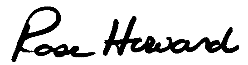 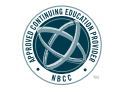 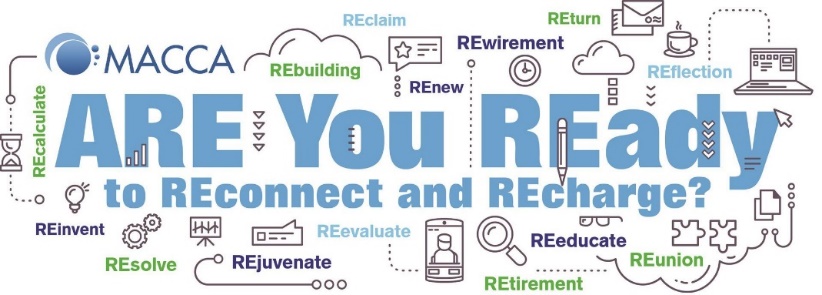 